Nasreddin Hodja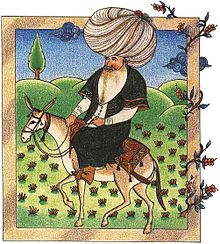 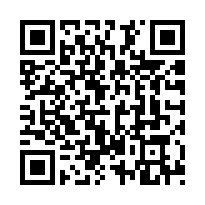 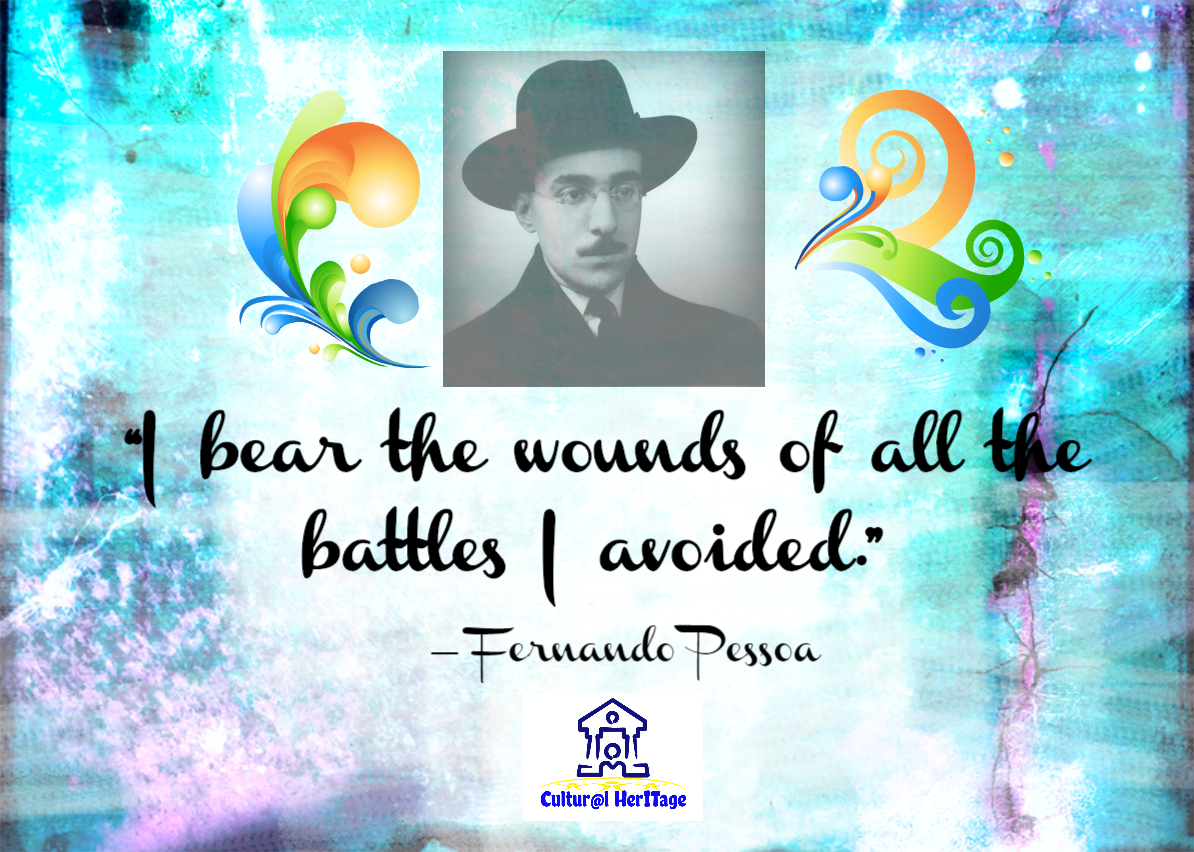 FERNANDO PESSOAFernando Pessoa, in full Fernando António Nogueira Pessoa, (born June 13, 1888, Lisbon, Port.—died Nov. 30, 1935, Lisbon), one of the greatest Portuguese writers.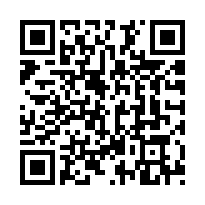 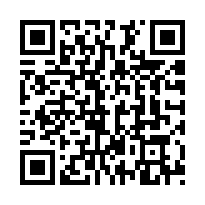 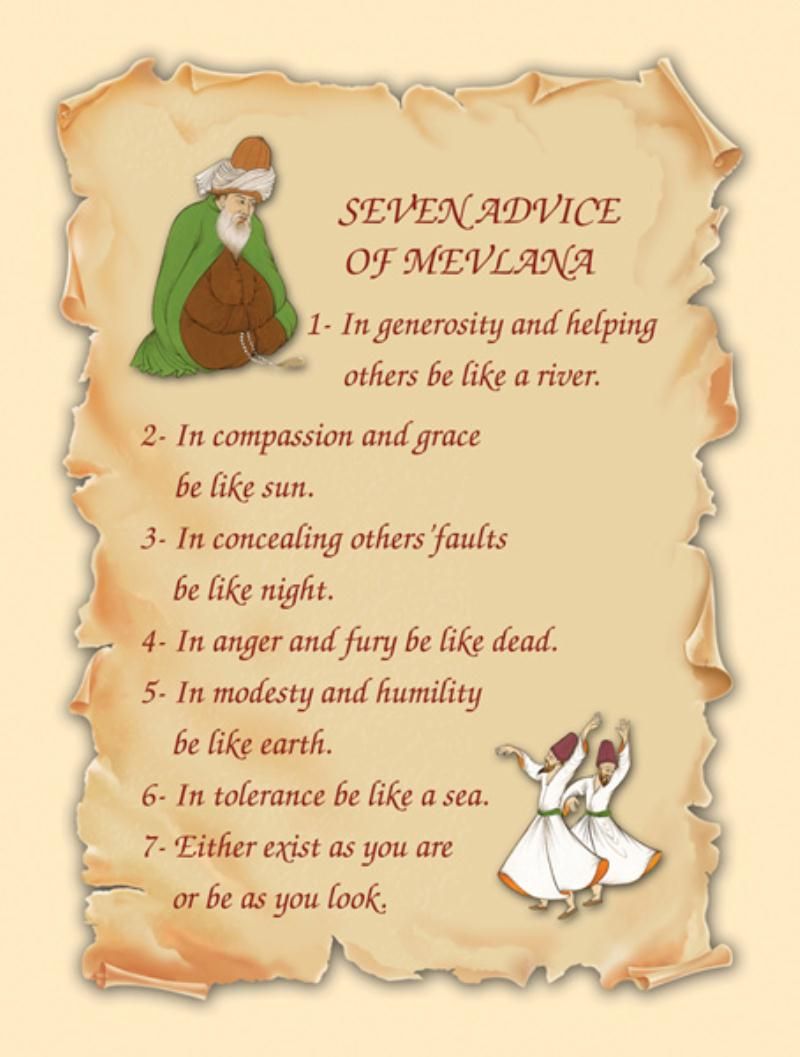 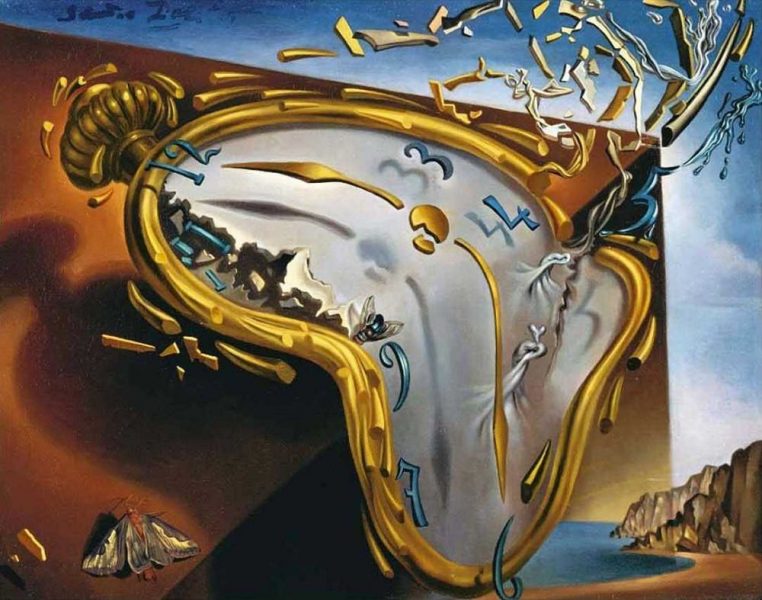 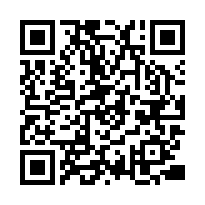 Nasreddin or Nasreddin Hodja was a Seljuq satirical Sufi, born in Hortu Village in Sivrihisar, Eskişehir Province,in Turkiye and lived in 13th century.There is the joke, followed by a moral and usually the little extra which brings the consciousness of the potential mystic a little further on the way to realization. Another important element in Nasreddin Hoca stories is the donkey, a reflection of the feelings of the people. It is impossible to imagine Nasreddin Hoca without his donkey, which is itself a vehicle of satire. 